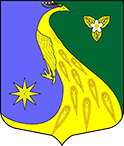 ЛЕНИНГРАДСКАЯ ОБЛАСТЬЛУЖСКИЙ МУНИЦИПАЛЬНЫЙ РАЙОНАДМИНИСТРАЦИЯ СКРЕБЛОВСКОГО СЕЛЬСКОГО ПОСЕЛЕНИЯПОСТАНОВЛЕНИЕОт  30 декабря 2021 года                           №  452О размере платы за жилищные услуги для населения Скребловского сельского поселения на 2022 год.В соответствии с Жилищным кодексом РФ, Федеральным законом от 06.10.2003 года № 131-ФЗ «Об общих принципах организации местного самоуправления в Российской Федерации» (с изменениями), решением совета депутатов от   25.11.2021 года № 142  «О тарифной политике на услуги жилищно-коммунального хозяйства на 2022 год на территории Скребловского сельского поселения Лужского муниципального района Ленинградской области» администрация Скребловского сельского поселения ПОСТАНОВЛЯЕТ:1. Установить для населения Скребловского сельского поселения с  01 января 2022 года:1.1. Размер платы за содержание и ремонт муниципального  жилого помещения в многоквартирных домах Скребловского сельского поселения, не имеющих коллективных (общедомовых) приборов учета, согласно приложению 1.1.2. Размер платы за содержание и ремонт муниципального  жилого помещения в многоквартирных домах Скребловского сельского поселения, имеющих коллективные (общедомовые) приборы учета, согласно приложению 2. 2. Установить, что цены на содержание и текущий ремонт жилых помещений, находящихся в муниципальной собственности и предоставленных в пользование по договору найма (коммерческого), определяются организацией, в управлении которой находится дом, исходя из фактических расходов на оказание услуг и выполнение работ по содержанию и ремонту общего имущества многоквартирного дома, и подлежат согласованию с собственником жилого помещения. 3.  Настоящее постановление опубликовать в газете "Лужская правда».      4.  Отменить постановление администрации от 04 августа 2020 года № 241 «О размере платы за жилищные услуги для населения Скребловского сельского поселения  на 2020-2021 годы». 5.   Контроль за выполнением данного постановления оставляю за собой.Глава администрации Скребловского сельского поселения                                                     Е.А. ШустроваПриложение № 1 Приложение № 1 Приложение № 1 Приложение № 1 к постановлению администрации                                                                                                                                                                                                      № 452 от 30.12.2021 годак постановлению администрации                                                                                                                                                                                                      № 452 от 30.12.2021 годак постановлению администрации                                                                                                                                                                                                      № 452 от 30.12.2021 годак постановлению администрации                                                                                                                                                                                                      № 452 от 30.12.2021 годаРАЗМЕР ПЛАТЫРАЗМЕР ПЛАТЫРАЗМЕР ПЛАТЫза содержание и ремонт муниципального жилого помещенияза содержание и ремонт муниципального жилого помещенияза содержание и ремонт муниципального жилого помещенияв многоквартирных домах Скребловского сельского поселения,в многоквартирных домах Скребловского сельского поселения,в многоквартирных домах Скребловского сельского поселения,не имеющих коллективных (общедомовых) приборов учета.не имеющих коллективных (общедомовых) приборов учета.не имеющих коллективных (общедомовых) приборов учета.Примечание: при расчете оплаты за содержание и текущий ремонт жилого помещения в домах с различнымПримечание: при расчете оплаты за содержание и текущий ремонт жилого помещения в домах с различнымПримечание: при расчете оплаты за содержание и текущий ремонт жилого помещения в домах с различнымПримечание: при расчете оплаты за содержание и текущий ремонт жилого помещения в домах с различнымПримечание: при расчете оплаты за содержание и текущий ремонт жилого помещения в домах с различнымуровнем благоустройства применять поправочные коэффициенты:уровнем благоустройства применять поправочные коэффициенты:уровнем благоустройства применять поправочные коэффициенты:-капитальные дома без одного из других видов удобств (отопление, водоснабжение, водоотведение) - К-0,9-капитальные дома без одного из других видов удобств (отопление, водоснабжение, водоотведение) - К-0,9-капитальные дома без одного из других видов удобств (отопление, водоснабжение, водоотведение) - К-0,9-капитальные дома без одного из других видов удобств (отопление, водоснабжение, водоотведение) - К-0,9-в домах с пониженной капитальностью при наличии несущих деревянных перекрытий и стен - К-0.65 -в домах с пониженной капитальностью при наличии несущих деревянных перекрытий и стен - К-0.65 -в домах с пониженной капитальностью при наличии несущих деревянных перекрытий и стен - К-0.65 -в домах с пониженной капитальностью при наличии несущих деревянных перекрытий и стен - К-0.65 Приложение № 1 к постановлению администрации                                                                                                                                                                                                      № 452 от 30.12.2021 годаРАЗМЕР ПЛАТЫРАЗМЕР ПЛАТЫРАЗМЕР ПЛАТЫРАЗМЕР ПЛАТЫРАЗМЕР ПЛАТЫРАЗМЕР ПЛАТЫРАЗМЕР ПЛАТЫза содержание и ремонт муниципального жилого помещенияза содержание и ремонт муниципального жилого помещенияза содержание и ремонт муниципального жилого помещенияза содержание и ремонт муниципального жилого помещенияза содержание и ремонт муниципального жилого помещенияза содержание и ремонт муниципального жилого помещенияза содержание и ремонт муниципального жилого помещенияв многоквартирных домах Скребловского сельского поселения, имеющихв многоквартирных домах Скребловского сельского поселения, имеющихв многоквартирных домах Скребловского сельского поселения, имеющихв многоквартирных домах Скребловского сельского поселения, имеющихв многоквартирных домах Скребловского сельского поселения, имеющихв многоквартирных домах Скребловского сельского поселения, имеющихв многоквартирных домах Скребловского сельского поселения, имеющихколлективные (общедомовые) приборы учетаколлективные (общедомовые) приборы учетаколлективные (общедомовые) приборы учетаколлективные (общедомовые) приборы учетаколлективные (общедомовые) приборы учетаколлективные (общедомовые) приборы учетаколлективные (общедомовые) приборы учета№ п/п№ п/пОплата жилья по договорам социального найма Оплата жилья по договорам социального найма Оплата жилья по договорам социального найма Отдельные квартиры за 1 кв.м. общей площади. Руб.Отдельные квартиры за 1 кв.м. общей площади. Руб.Коммунальные квартиры за 1 кв.м жилой площади, руб.№ п/п№ п/пОплата жилья по договорам социального найма Оплата жилья по договорам социального найма Оплата жилья по договорам социального найма Отдельные квартиры за 1 кв.м. общей площади. Руб.Отдельные квартиры за 1 кв.м. общей площади. Руб.Коммунальные квартиры за 1 кв.м жилой площади, руб.№ п/п№ п/пОплата жилья по договорам социального найма Оплата жилья по договорам социального найма Оплата жилья по договорам социального найма Отдельные квартиры за 1 кв.м. общей площади. Руб.Отдельные квартиры за 1 кв.м. общей площади. Руб.Коммунальные квартиры за 1 кв.м жилой площади, руб.№ п/п№ п/пОплата жилья по договорам социального найма Оплата жилья по договорам социального найма Оплата жилья по договорам социального найма Отдельные квартиры за 1 кв.м. общей площади. Руб.Отдельные квартиры за 1 кв.м. общей площади. Руб.Коммунальные квартиры за 1 кв.м жилой площади, руб.№ п/п№ п/пОплата жилья по договорам социального найма Оплата жилья по договорам социального найма Оплата жилья по договорам социального найма Отдельные квартиры за 1 кв.м. общей площади. Руб.Отдельные квартиры за 1 кв.м. общей площади. Руб.Коммунальные квартиры за 1 кв.м жилой площади, руб.11Капитальные дома (3 и более этажей) со всеми удобствами, без лифта и без мусоропровода - К-1,0, в том числе: Капитальные дома (3 и более этажей) со всеми удобствами, без лифта и без мусоропровода - К-1,0, в том числе: Капитальные дома (3 и более этажей) со всеми удобствами, без лифта и без мусоропровода - К-1,0, в том числе: 20,9420,9429,3011  - содержание общего имущества многоквартирного дома  - содержание общего имущества многоквартирного дома  - содержание общего имущества многоквартирного дома6,956,959,7711 содержание ОДПУ ТЭ содержание ОДПУ ТЭ содержание ОДПУ ТЭ1,561,562,1711- содержание лестничных клеток- содержание лестничных клеток- содержание лестничных клеток3,453,454,8411- содержание придомовой территории- содержание придомовой территории- содержание придомовой территории3,083,084,3211- текущий ремонт общего имущества дома- текущий ремонт общего имущества дома- текущий ремонт общего имущества дома4,684,686,5011-плата за услуги по управлению МКД-плата за услуги по управлению МКД-плата за услуги по управлению МКД1,221,221,71Примечание: при расчете оплаты за содержание и текущий ремонт жилого помещения в домах с различнымПримечание: при расчете оплаты за содержание и текущий ремонт жилого помещения в домах с различнымПримечание: при расчете оплаты за содержание и текущий ремонт жилого помещения в домах с различнымПримечание: при расчете оплаты за содержание и текущий ремонт жилого помещения в домах с различнымПримечание: при расчете оплаты за содержание и текущий ремонт жилого помещения в домах с различнымПримечание: при расчете оплаты за содержание и текущий ремонт жилого помещения в домах с различнымуровнем благоустройства применять поправочные коэффициенты:уровнем благоустройства применять поправочные коэффициенты:уровнем благоустройства применять поправочные коэффициенты:-капитальные дома без одного из других видов удобств (отопление, водоснабжение, водоотведение) - К-0,9-капитальные дома без одного из других видов удобств (отопление, водоснабжение, водоотведение) - К-0,9-капитальные дома без одного из других видов удобств (отопление, водоснабжение, водоотведение) - К-0,9-капитальные дома без одного из других видов удобств (отопление, водоснабжение, водоотведение) - К-0,9-капитальные дома без одного из других видов удобств (отопление, водоснабжение, водоотведение) - К-0,9-капитальные дома без одного из других видов удобств (отопление, водоснабжение, водоотведение) - К-0,9-в домах с пониженной капитальностью при наличии несущих деревянных перекрытий и стен - К-0.65-в домах с пониженной капитальностью при наличии несущих деревянных перекрытий и стен - К-0.65-в домах с пониженной капитальностью при наличии несущих деревянных перекрытий и стен - К-0.65-в домах с пониженной капитальностью при наличии несущих деревянных перекрытий и стен - К-0.65-в домах с пониженной капитальностью при наличии несущих деревянных перекрытий и стен - К-0.65-в домах с пониженной капитальностью при наличии несущих деревянных перекрытий и стен - К-0.65